Zápisjednání soutěžní komise Pražského atletického svazu v roce 2024,      Pondělí 29.1.2024 v areálu Spartak Praha 4 v restauraci ,,Na dvoustovce“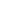 Přítomní členové komise STK PAS: 		Pavel JavůrekPetr Dubský Jan SutnarOndřej ŠípMarek Čepelák Tomáš Nakládal, Daniel MusilOmluvení členové komise STK PAS: 		Ondřej BendaNaďa KoštovalováHosté:	Petr Šarapatka – předseda PAS, ASK Slavia PrahaJitka Fialová - SK Kotlářka PrahaMichal Krejčí - SK Kotlářka PrahaJosef Nepomucký - A.C. Sparta Praha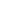 Jednání zahájil v 19:45 hod manažer PAS Petr Dubský a předal slovo předsedovi komise STK Pavlu Javůrkovi. Na jednání byli pozvání členové komise STK a zástupci pořádajících oddílů.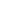 PROGRAM:	úprava a finální uspořádání termínové listiny PAS – léto 2024rozdělení pořadatelství MPDrozprava nad termíny a pořadatelstvím PP ve vícebojíchrozprava nad termínem kvalifikace LODMúprava disciplín na MPD dorostu a juniorůPRAŽSKÁ TERMÍNOVÁ LISTINA 2024DRÁHA, BĚHY MIMO DRÁHU, CHŮZEDuben2.		1. kolo MPD mladšího žactva skupina A - Přespolák                  Hvězda6.		MČR v chůzi na 20 km					Poděbrady10.		1. kolo MPD mladšího žactva skupina B - Přespolák                  Džbán13.		MČR v půlmaratonu					Pardubice15./16.		1. kolo MPD mladšího žactva skupina C - Přespolák                  Vítkov17.		Jarní běh Olympu						Olymp24.		1. kolo MPD mladšího žactva skupina D - Přespolák                  Nové Butovice27.		MČR na 10 000m						Holešov28.		1. kolo chůze						Nové Město nad Metují29.		2. kolo MPD mladšího žactva skupina A			USK29.		2. kolo MPD mladšího žactva skupina B			Sparta30.		2. kolo MPD mladšího žactva skupina C			Jeseniova30.		2. kolo MPD mladšího žactva skupina D			HostivařKvěten1.		Májové závody						Juliska3.		Veřejné závody						Eden4.-5.		Přebory Prahy ve vícebojích St.ž + D + J + M + Ž		Děkanka7.		1. kolo MPD dorostu a juniorů				Eden8.		Kvalifikace na LODM					Děkanka11.		1. kolo Extraligy						Juliska11. - 12.		1. kolo I. a II. ligy mužů a žen				Dle vylosování12.		2. kolo chůze						Olomouc14.		Veřejné závody						Juliska15.		1. kolo MPD staršího žactva skupina A              	      	Kotlářka16.		1. kolo MPD staršího žactva skupina B              	      	Eden16.		1. kolo MPD staršího žactva skupina C              	      	Děkanka17.		Přebory Prahy M + Ž + J v kladivu				Vinohrady17.		MPD M + Ž - kladivo					Vinohrady17.		MPD staršího žactva - kladivo				Vinohrady18. - 19.		Přebory Prahy juniorů a dospělých				Juliska18. - 19.		MČR ve vícebojích mužů a žen				Olomouc21.		2. kolo MPD dorostu					Děkanka21.		Pražské finále Poháru Rozhlasu				Kotlářka	22.		2. kolo MPD staršího žactva skupina C              	      	Olymp22.		2. kolo MPD staršího žactva skupina B              	      	Sparta23.		2. kolo MPD staršího žactva skupina A              	      	Juliska25. - 26.		2. kolo I. a II. ligy mužů a žen				Dle vylosování26.		2. kolo extraligy						???27.		1. kolo MPD mužů a žen                                 	      	Kotlářka28.		3. kolo MPD mladšího žactva skupina D			Vinohrady28.		3. kolo MPD mladšího žactva skupina B			Juliska29.		3. kolo MPD mladšího žactva skupina C			Mazurská29.		3. kolo MPD mladšího žactva skupina A			AC Praha 189030.		2. kolo MPD juniorů					OlympČerven1. - 2.     		Přebory Prahy staršího žactva a dorostu			Děkanka3.		Memoriál Josefa Odložila					Juliska4.		4. kolo MPD mladšího žactva skupina D			FTVS4.		4. kolo MPD mladšího žactva skupina C			Jeseniova5.		4. kolo MPD mladšího žactva skupina B			FTVS5.		4. kolo MPD mladšího žactva skupina A			Radotín6.		2. kolo MPD mužů a žen                                 	      	Olymp/Hostivař7. - 12.		Mistrovství Evropy					Řím8. - 9.		3. kolo I. a II. ligy mužů a žen				Dle vylosování11.		3. kolo MPD staršího žactva skupina A              	      	Stodůlky11.		3. kolo MPD staršího žactva skupina B              	      	Juliska12.		3. kolo MPD staršího žactva skupina C              	      	Sparta15. - 16.		Mistrovství ČR dorostu a juniorů				Ostrava18. - 19.		Přebory Prahy mladšího žactva				Hostivař20.		Veřejné závody						Juliska21.		3. kolo MPD mužů a žen                                 	      	Olymp/Hostivař/Radotín23. - 27.		LODM							České Budějovice25.		3. kolo MPD dorostu a juniorů				JuliskaČervenec6. - 7.		Mistrovství ČR ve vícebojích ml.ž + st.ž. + D + J		Stará Boleslav18. - 21.		Mistrovství Evropy dorostenců a dorostenek			Bánská BystricaSrpen17. - 18.		4. kolo I. a II. ligy mužů a žen				Dle vylosování24. - 25.		MČR mužů a žen do 22 let					Jablonec nad Nisou26. - 31.		Mistrovství světa juniorů a juniorek				LimaZáří2.		4. kolo MPD dorostu a juniorů				Juliska3.		Veřejné závody						Eden7.		Baráž o I. ligu						???7. - 8.		MČR družstev mužů a žen					Tábor8.		Finále A MPD staršího žactva				Eden9.		Finále B MPD staršího žactva				Kotlářka10.		Semifinále A MPD mladšího žactva				Dle vylosování10.		Semifinále B MPD mladšího žactva				Dle vylosování11.		Semifinále C MPD mladšího žactva				Dle vylosování11.		Semifinále D MPD mladšího žactva				Dle vylosování13.		4. kolo MPD mužů a žen					Děkanka14.		Mistrovství Čech družstev dorostu				Eden14.		Mistrovství Čech družstev juniorů				Jihočeský kraj14		Mistrovství Čech družstev staršího žactva			Jihlava17.		Finále A MPD staršího žactva				Dle vylosování18.		Finále B MPD staršího žactva				Dle vylosování19.		Finále C MPD staršího žactva				Dle vylosování20.		Finále D MPD staršího žactva				Dle vylosování21. - 22.		MČR staršího žactva					Třinec28.		Přebory Prahy ve vícebojích mladšího žactva		Sparta28.		MČR družstev juniorů					Kolín29.		MČR družstev dorostu					Kladno29.		MČR 10km						Běchovice